I MIEJSCE- Milenka S. (grupa III)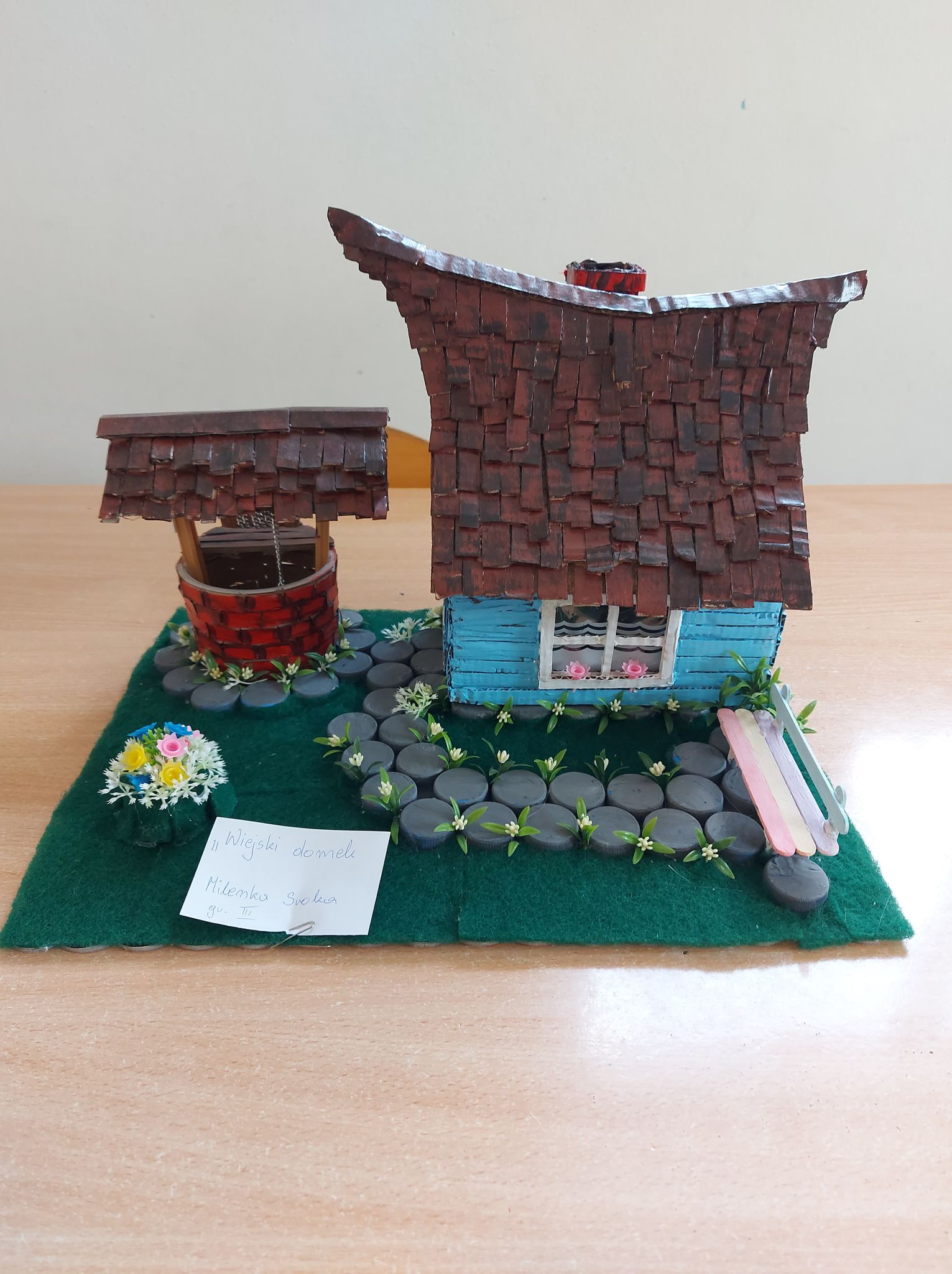 II MIEJSCE: Hania K. (grupa II)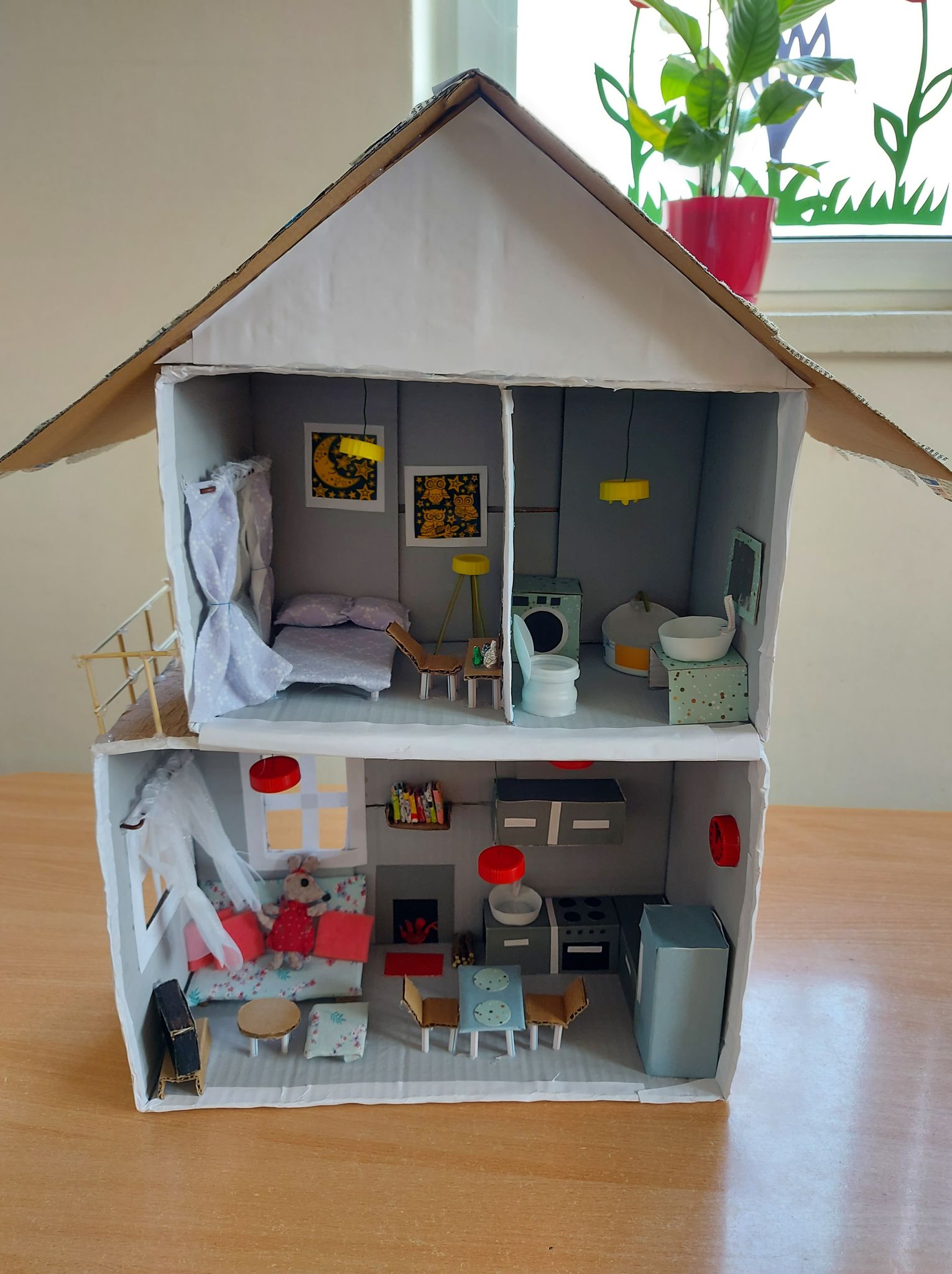 III MIEJSCE: Marcelinka F. (grupa IV)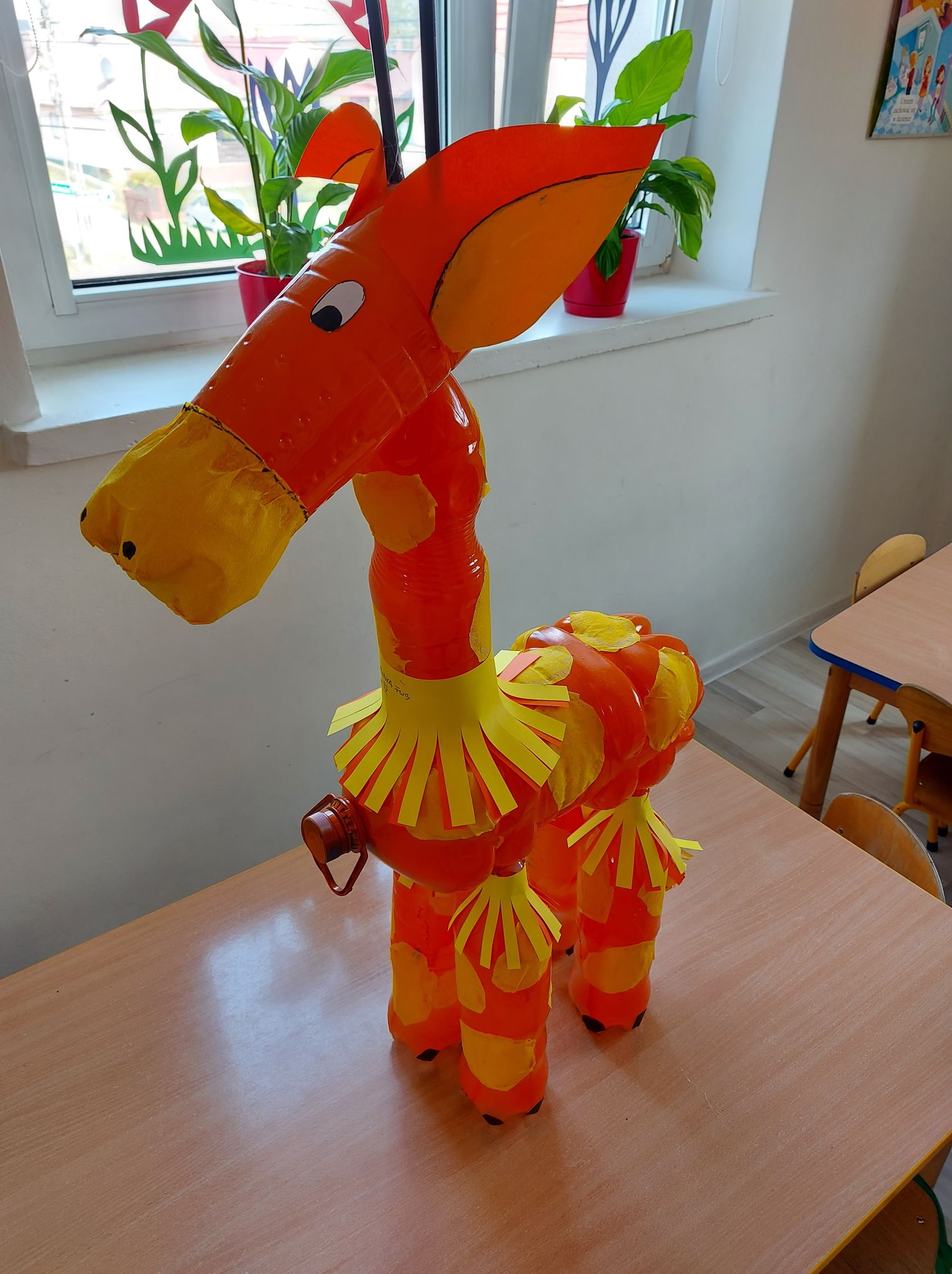 IV MIEJSCE: Wiktor I. (grupa V)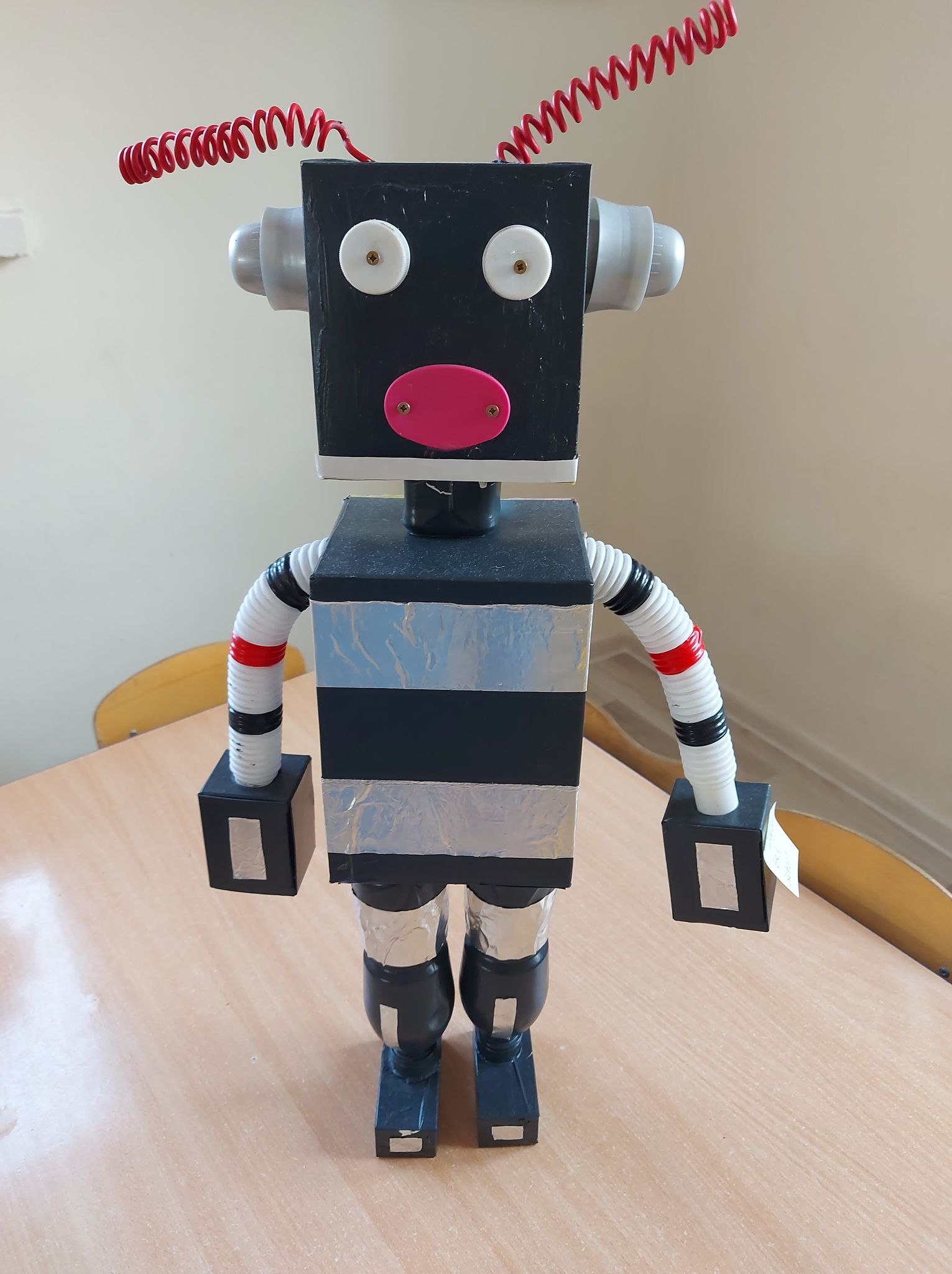 V MIEJSCE: Julita S. ( grupa I)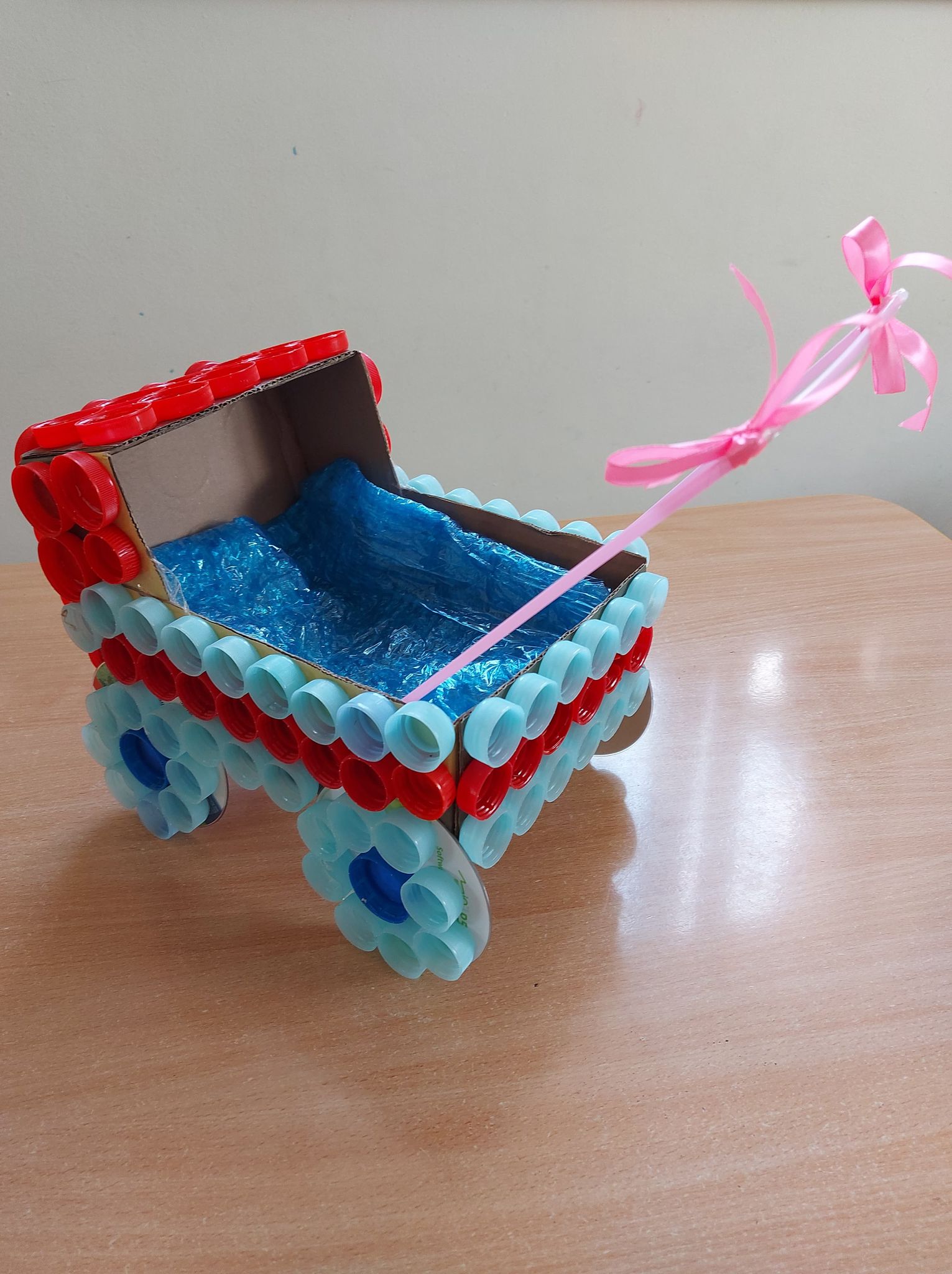 